Disposition der Orgel der Pfarrkirche St. Anna in Pöggstall (A)II. Hauptwerk C-f‘‘‘		Pedal C-f‘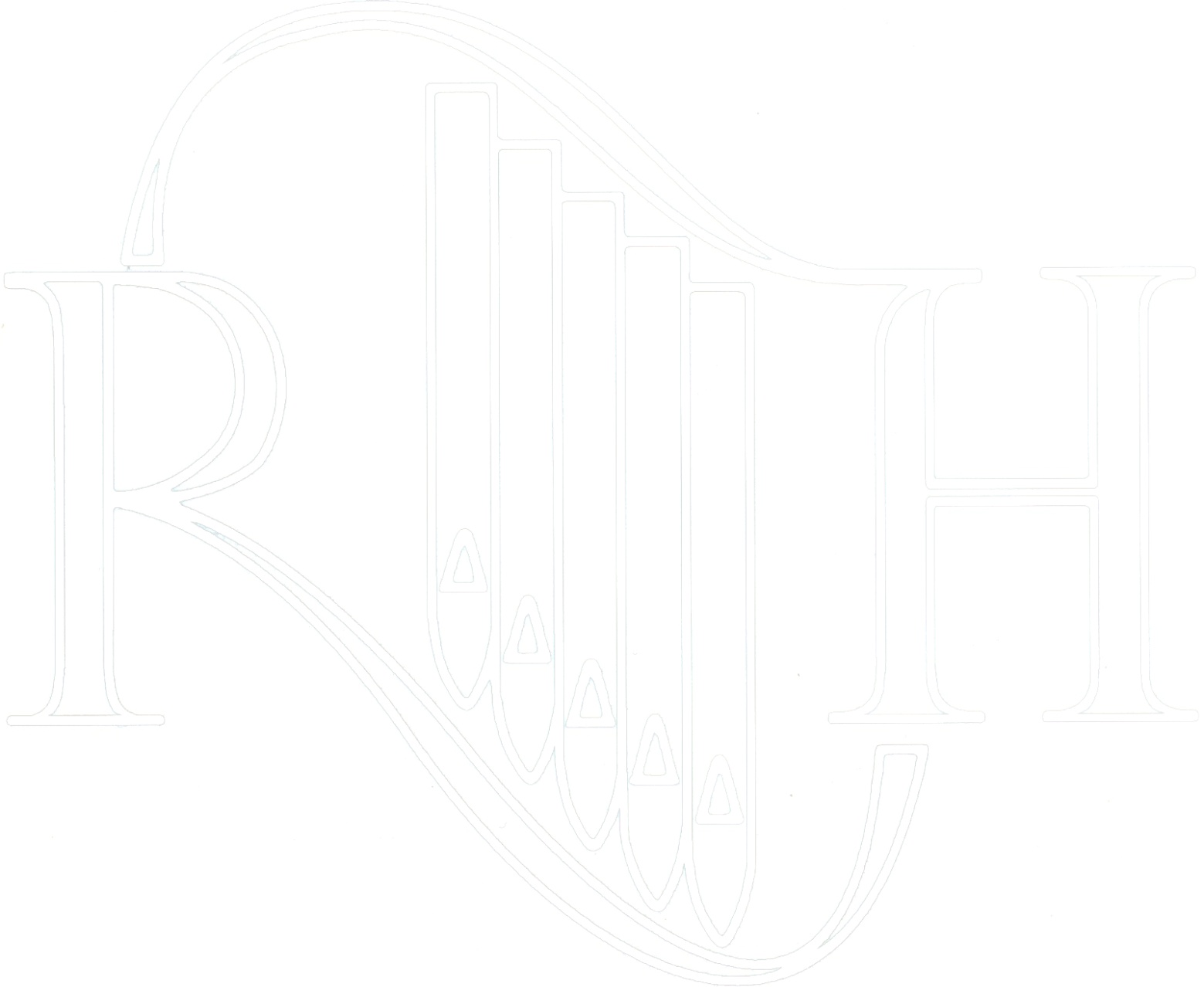 Principal 8‘		Principalbas 8’Bourdon 8‘		Subbas 16’Viola 8‘		Octavbas 4’Octave 4‘		Mixtur 4f.Spitzflöte 4‘		Posaunenbas 8’Quint 3‘Super Octave 2‘Terz 1 3/5‘Mixtur 4f.I. Rückpositiv C-f‘‘‘		NebenzügePrincipal 4‘		TremulantGedackt 8‘		RP/ PFlöte 4‘		HW/ POctave 2‘		RP/ HWSiflet 1‘Vox Humana 8‘